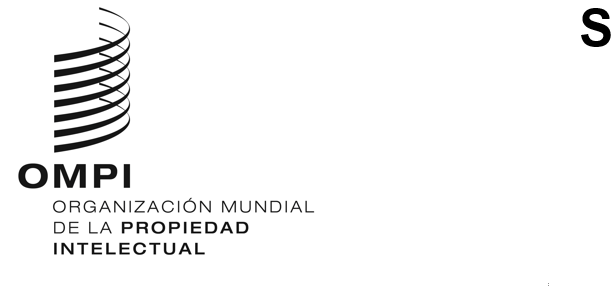 WIPO/GRTKF/IC/43/INF/5ORIGINAL: INGLÉSFECHA: 2 DE MAYO DE 2022Comité Intergubernamental sobre Propiedad Intelectual y Recursos Genéticos, Conocimientos Tradicionales y FolcloreCuadragésima tercera sesiónGinebra, 30 de mayo a 3 de junio de 2022NOTA INFORMATIVA PARA LA MESA REDONDA DE LAS COMUNIDADES INDÍGENAS Y LOCALESDocumento preparado por la SecretaríaEn su séptima sesión, el Comité Intergubernamental sobre Propiedad Intelectual y Recursos Genéticos, Conocimientos Tradicionales y Folclore (en lo sucesivo, “el Comité”), acordó que “inmediatamente antes del inicio de sus sesiones, se organizará una mesa redonda que durará medio día y estará presidida por el representante de una comunidad indígena o local”. Desde entonces, en cada sesión del Comité convocada desde 2005 se han organizado esas mesas redondas.El tema del panel de la presente sesión será: "Propiedad intelectual y recursos genéticos: Opiniones de los jóvenes de los pueblos indígenas y las comunidades locales".En el Anexo figura el programa provisional de la mesa redonda de la cuadragésima tercera sesión.[Sigue el Anexo]PROGRAMA PROVISIONAL DE LA MESA REDONDALunes 30 de mayo de 2022 (hora de Ginebra)[Fin del Anexo y del documento]11.00 AperturaAperturaPresidencia: (pendiente de designación por el Foro de la OMPI de consulta con las comunidades indígenas)Presidencia: (pendiente de designación por el Foro de la OMPI de consulta con las comunidades indígenas)11.00 – 11.15Sra. Jessica Vega Ortega, indígena mixteca de San Miguel Ahuehutitlán, en Oaxaca (México). Es copresidenta del Global Youth Indigenous Caucus. También es impulsora y formadora de derechos humanos para la Red de Jóvenes Indígenas LAC, en América Latina y el Caribe.Sra. Jessica Vega Ortega, indígena mixteca de San Miguel Ahuehutitlán, en Oaxaca (México). Es copresidenta del Global Youth Indigenous Caucus. También es impulsora y formadora de derechos humanos para la Red de Jóvenes Indígenas LAC, en América Latina y el Caribe.11.15 – 11.30Sr. Aaron Jones, miembro de la tribu tulalip de Washington (Estados Unidos de América). Es especialista en protección de los derechos conferidos por los tratados en el Departamento de Derechos de los Tratados y Asuntos Gubernamentales de las Tribus Tulalip.Sr. Aaron Jones, miembro de la tribu tulalip de Washington (Estados Unidos de América). Es especialista en protección de los derechos conferidos por los tratados en el Departamento de Derechos de los Tratados y Asuntos Gubernamentales de las Tribus Tulalip.11.30 – 11.45Sr. Aslak Holmberg, sami de Finlandia, es vicepresidente del Saami Council, en representación de la Finnish Sámi Central Organization.Sr. Aslak Holmberg, sami de Finlandia, es vicepresidente del Saami Council, en representación de la Finnish Sámi Central Organization.11.45 – 12.00 Debate y clausura de la mesa redondaDebate y clausura de la mesa redonda